SS8  MaleyName:								Date:                     Innovations Note-taking/Research Skills AssessmentStudent self-Assessment in pencilTeacher assessment in inkAssessment of Innovations sources and evidence to support argumentCRAAP (Currency, Coverage, Relevance, Authority, Accuracy, Perspective)Complete the mind-map below listing your strengths and stretches (for note-taking +  CCRAP):EMEmergingDEVDevelopingPRProficientEXTExtendingUses 3 or more full sentencesUses 2 full sentences Uses 1 full sentenceUses no full sentencesUses no pictures or symbolsUses 1-2 pictures or symbolsUses 3-4 pictures or symbolsUses more than 4 pictures or symbolsUses some unnecessary words (a, the, of, is)Uses a few unnecessary wordsRarely uses unnecessary wordsUses no unnecessary wordsDoes not use abbreviationsUses a few abbreviationUses several abbreviationsMakes excellent use of abbreviationsNo clear organizationSome organizationGood organizationVery clear organization½ page of notes with no details1 page of notes with a few details 2 pages of notes with good details2+ pages of notes with excellent detailsOVERALL:StudentOVERALL:TeacherCurricular CompetencyExtending/MasteryProficientDevelopingEmergingCRAAP Evidence and InterpretationDemonstrates sophisticated identification of biases that influence documents. Identifies biases that influence documents. Using 3 pieces of criteria to justify response for 3 sources.Partial identification of biases that influence documents. Using 1-2 pieces of criteria to justify response for 2 sources.Initial identification of biases that influence documents. Using 1-2 pieces of criteria to justify response for 1-2 sources.Cause and ConsequenceUses strong evidence and thoughtful explanation (PEE) to assess the consequences of innovationsUses specific evidence and explanation (PEE) to assess the consequences of innovationsUses some evidence, some support and explanation are missing or unclear.Provides little or no evidence to support positive or negative consequencesStudentAssessment 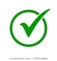 TeacherAssessmentNext time, what will you do differently to reach your goals?